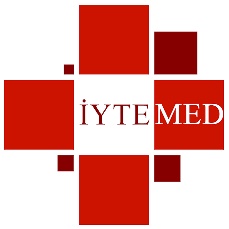 Kişisel Bilgiler:Eğitim Bilgileri:3.  İkametgah ve İletişim Bilgileri:Aile ve Gelir Durum BilgileriDiğer Bilgiler:Mezuniyet törenleri, tanıtım günleri, kariyer günleri başta olmak üzere, İzmir Yüksek Teknoloji Enstitüsü Mezunlar Derneği’nin (İYTEMED) yer alacağı etkinliklerde İYTEMED kural ve koşulları çerçevesinde İYTEMED adına görevlendirilmeyi; yukarıda tarafımdan verilen tüm bilgilerin doğru ve eksiksiz olduğunu; aksi durumda tarafıma verilen/verilecek bursun kesileceğini kabul ve taahhüt ederim. Tarih - İm za, Ad SoyadAdınız Soyadınız:Vatandaşlık Numarası:Doğum Yeri (İl/İlçe) :Cinsiyet:Doğum Tarihi (gg/aa/yyyy) :Uyruk:Sosyal Güvenceniz var mı?( ) Evet	( )  HayırMedeni Durum:En son mezun olduğunuz okul adı ve yılınız:Başvuruya Esas Eğitim Düzeyi:( ) Lisans	( ) Y.Lisans	( )	DoktoraDevam Edilen/Edilecek Okul Bilgileri:Devam Edilen/Edilecek Okul Bilgileri:Bölüm / Sınıf:Çift Anadal / Yandal:Kayıt Yılı:Üniversite Giriş Sınavı Sıralama ve Puanı (Üniversiteye yeni kayıt yaptılanlar içindir):Şu anki Genel Not OrtalamasıGenel Not Ortalaması:Öğrenim sırasında ikamet şekliniz:( )Ailemin Yanı (  ) Akraba Yanı  ( )KYK Yurdu(  ) Özel Yurtta        (Aylık ödediğiniz ücreti belirtiniz) ......................( ) Arkadaşlarımla   (Aylık ödediğiniz ücreti belirtiniz) ......................( ) Tek Başıma         (Aylık ödediğiniz ücreti belirtiniz) ......................( )Ailemin Yanı (  ) Akraba Yanı  ( )KYK Yurdu(  ) Özel Yurtta        (Aylık ödediğiniz ücreti belirtiniz) ......................( ) Arkadaşlarımla   (Aylık ödediğiniz ücreti belirtiniz) ......................( ) Tek Başıma         (Aylık ödediğiniz ücreti belirtiniz) ......................İletişim Kaynağı:Öğrenciye Ait:Aileye Ait:Sabit Telefon:Cep Telefonu:E-Posta:Yazışma Adresi:Annenizin;Annenizin;Annenizin;Babanızın;Adı Soyadı:( ) Sağ(  ) Vefat Etti( ) Sağ(  ) Vefat Etti( ) Sağ(  ) Vefat Etti(  ) Sağ(  ) Vefat EttiGazi mi?  (  ) Evet      (   ) Hayır  (  ) Evet      (   ) Hayır  (  ) Evet      (   ) Hayır  (  ) Evet      (   ) HayırEngelli mi?  (  ) Evet      (   ) Hayır  (  ) Evet      (   ) Hayır  (  ) Evet      (   ) Hayır  (  ) Evet      (   ) HayırÇalışma Durumu:(  ) Çalışyor(  ) Emekli ve Çalışıyor( ) Emekli ve Çalışmıyor (  ) Çalışmıyor(  ) Çalışyor(  ) Emekli ve Çalışıyor( ) Emekli ve Çalışmıyor (  ) Çalışmıyor(  ) Çalışyor(  ) Emekli ve Çalışıyor( ) Emekli ve Çalışmıyor (  ) Çalışmıyor(  ) Çalışyor( ) Emekli ve Çalışıyor( ) Emekli ve Çalışmıyor (  ) ÇalışmıyorÖğrenim Durumu:İşi / Mesleği:Aylık net geliri:Sosyal Güvencesi:Anne ve Babanız;(  ) Beraberler(  ) Beraberler(  ) Beraberler(  ) BeraberlerAnne ve Babanız;(() Ayrı Yaşıyorlar) Ayrı YaşıyorlarAnne ve Babanız;() Boşandı) Boşandı(  ) BoşandıAnne ve Babanız;() Yeniden Evlendi) Yeniden Evlendi(  ) Yeniden EvlendiAnne ve babanızın maaşları dışında başka gelirleri var mı? Varsa miktarı:(  ) Evet	( ) Hayır Miktar:..................(  ) Evet	( ) Hayır Miktar:..................(  ) Evet	( ) Hayır Miktar:..................(  ) Evet	( ) Hayır Miktar:..................Aile ikamet durumu:(  ) Kira (Lütfen miktarını belirtin) : ..................... TL (  ) Kendi evimiz değil ama kira vermiyoruz(  ) Lojman (Lütfen miktarını belirtin) : ..................... TL (  ) Ev Sahibi(  ) Kira (Lütfen miktarını belirtin) : ..................... TL (  ) Kendi evimiz değil ama kira vermiyoruz(  ) Lojman (Lütfen miktarını belirtin) : ..................... TL (  ) Ev Sahibi(  ) Kira (Lütfen miktarını belirtin) : ..................... TL (  ) Kendi evimiz değil ama kira vermiyoruz(  ) Lojman (Lütfen miktarını belirtin) : ..................... TL (  ) Ev Sahibi(  ) Kira (Lütfen miktarını belirtin) : ..................... TL (  ) Kendi evimiz değil ama kira vermiyoruz(  ) Lojman (Lütfen miktarını belirtin) : ..................... TL (  ) Ev SahibiAilenizin sahip olduğu mülkler:(  ) Ev	( ) Araba(  ) Yazlık	( ) Arsa(  ) Arazi/Tarla	( ) Diğer .................(İşaretlediyseniz miktarı)(  ) Ev	( ) Araba(  ) Yazlık	( ) Arsa(  ) Arazi/Tarla	( ) Diğer .................(İşaretlediyseniz miktarı)(  ) Ev	( ) Araba(  ) Yazlık	( ) Arsa(  ) Arazi/Tarla	( ) Diğer .................(İşaretlediyseniz miktarı)(  ) Ev	( ) Araba(  ) Yazlık	( ) Arsa(  ) Arazi/Tarla	( ) Diğer .................(İşaretlediyseniz miktarı)Kardeşleriniz;Kardeşleriniz;Kardeşleriniz;Kardeşleriniz;Kardeşleriniz;Kardeş Sayısı:Kardeşinizin Adı SoydıDoğum TarihiEğitim Durumu –Sınıfı(İlk ve ortaokul, Lise,  MYO, Lisans, Y.Lisans, Doktora)Varsa Mesleği/İşi – Aylık Net GeliriAile Yanında İkamet Ediyor:( ) Evet ( ) Hayır( ) Evet ( ) Hayır( ) Evet ( ) Hayır( ) Evet ( ) HayırAnne, Baba ve Kardeşlerin Dışında Ailenizin Bakmakla Yükümlü Olduğu Kişilerin:Anne, Baba ve Kardeşlerin Dışında Ailenizin Bakmakla Yükümlü Olduğu Kişilerin:Anne, Baba ve Kardeşlerin Dışında Ailenizin Bakmakla Yükümlü Olduğu Kişilerin:Anne, Baba ve Kardeşlerin Dışında Ailenizin Bakmakla Yükümlü Olduğu Kişilerin:Adı SoydıDoğum TarihiYakınlık DerecesiVarsa Mesleği/İşi – Aylık Net GeliriBaşka herhangi bir resmi ve / veya özel kuruluştan/ kişiden burs alıyor musunuz?( ) Evet ( ) HayırAldığınız kurum:Aldığınız miktar:KYK’dan kredi alıyor musunuz? Evet ise türünü işaretleyiniz.  ( ) Evet	( ) Hayır( ) Katkı (harç) kredisi ( ) Öğrenim kredisi( ) Her ikisideDisiplin cezanız bulunuyor mu?Geçmiş dönem / yıl kaybınız oldu mu?Bedensel bir engeliniz var mı? (Evet ise açıklayınız.)Önemli bir rahatsızlığınız var mı? (Evet ise açıklayınız.)Bir sivil toplum kuruluşuna üye misiniz?Üye iseniz adını yazınız:Üye değilseniz olmayı düşünür müsünüz?Referans: (Varsa başvuru için sizi yönlendiren kişi veya kurumu belirtiniz)Öğrenim gördüğünüz yerde hesabınızın bulunduğu: Banka adı ve şubesi: Bankamatik hesap no:Belirtmek istediğiniz özel bir durum var ise paylaşınız: